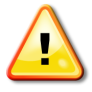 Consultants fill out this form and issue as appropriate to the Contractor after the Change Order Worksheet (COW) is completed by the Consultant and signed by the Project Manager.Delete this instruction before printing the form. (Right click, Delete Cells, Delete entire row, OK.)		Date:Project Title:Location:	Project ID:	PCO No.:	Contract ID:	Contractor:A PRICE OR ADEQUATE REASON FOR NOT RESPONDING MUST BE SUBMITTED WITHIN 14 DAYS OF RECEIPT OF THIS REQUEST FOR PROPOSAL.INCLUDE IN PROPOSAL THE TOTAL EFFECT THIS CHANGE WILL HAVE IN TERMS OF COST AND/OR TIME. PROVIDE A DETAILED BREAKDOWN OF LABOUR, EQUIPMENT, AND MATERIALS AND PROVIDE WRITTEN QUOTES FROM ALL SUB-CONTRACTORS INVOLVED IN THIS CHANGE.Kindly submit, on the attached form, a proposal of cost for the following: